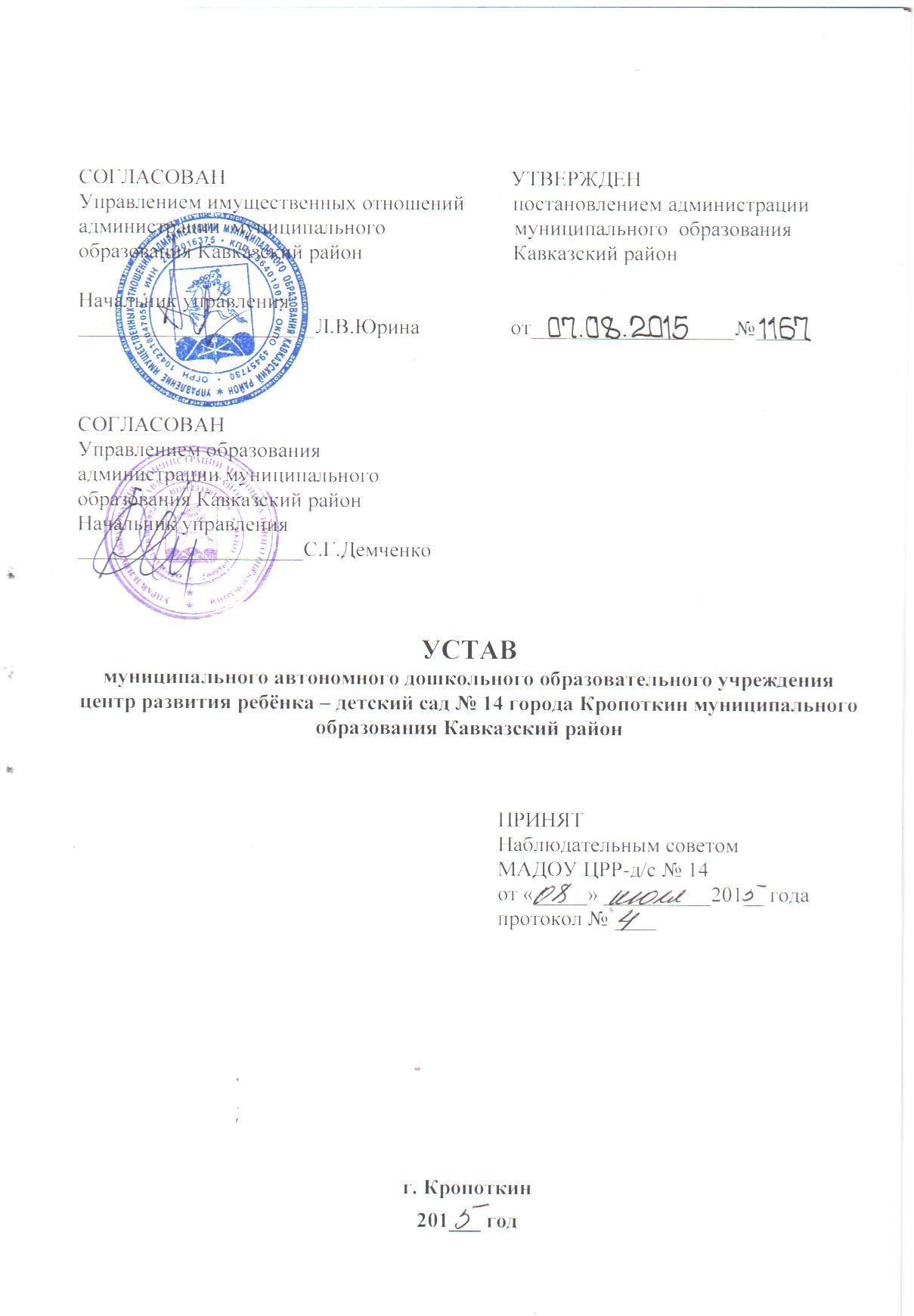 УСТАВМуниципальное автономное дошкольное образовательное учреждениецентр развития ребенка – детский сад №14 города Кропоткинмуниципального образования Кавказский районг. Кропоткин2015 г.Общие положенияМуниципальное автономное дошкольное образовательное учреждение центр развития ребенка - детский сад № 14 города Кропоткин муниципального образования Кавказский район, (именуемое далее – МАДОУ) является некоммерческой организацией, созданной для оказания услуг в целях обеспечения реализации предусмотренных законодательством Российской Федерации полномочий муниципального образования Кавказский район в сфере образования.Муниципальное дошкольное образовательное учреждение центр развития ребенка - детский сад № 14 зарегистрировано постановлением главы города Кропоткина Краснодарского края от 20.04.2000 г. № 410. Решением Думы муниципального образования город Кропоткин от 27.11.2008 года № 789 детский сад №14 передан, а решением Совета муниципального образования Кавказский район от 26.12.2008 года№19 детский сад №14 принят в муниципальную собственность муниципального образования Кавказский район. Муниципальное бюджетное дошкольное образовательное учреждение центр развития ребенка - детский сад № 14 города Кропоткин муниципального образования Кавказский район создано на основании постановления администрации муниципального образования Кавказский район от 23 сентября 2011года № 905 «О создании муниципального бюджетного дошкольного образовательного учреждения центр развития ребёнка - детский сад №14 города Кропоткин муниципального образования Кавказский район и утверждении устава в новой редакции» путем изменения типа существующего муниципального дошкольного образовательного учреждения центр развития ребенка - детский сад № 14 города Кропоткин муниципального образования Кавказский район. Муниципальное автономное дошкольное образовательное учреждение центр развития ребёнка - детский сад №14 города Кропоткин муниципального образования Кавказский район создано на основании постановления администрации муниципального образования Кавказский район от 18.02.2013года № 165 «О создании муниципального автономного дошкольного образовательного учреждения центр развития ребёнка - детский сад №14 города Кропоткин муниципального образования Кавказский район» путем изменения типа существующего муниципального бюджетного дошкольного образовательного учреждения центр развития ребёнка - детский сад №14 города Кропоткин муниципального образования Кавказский район.МАДОУ является юридическим лицом, и от своего имени может приобретать и осуществлять имущественные и личные неимущественные права, нести обязанности, быть истцом и ответчиком в суде.Статус МАДОУ по гражданскому законодательству:организационно-правовая форма — муниципальное учреждение;тип учреждения - автономное.Статус МАДОУ по законодательству об образовании:— тип — дошкольная образовательная организация.Наименование МАДОУ на русском языке:полное - муниципальное автономное дошкольное образовательное учреждение центр развития ребенка - детский сад № 14 города Кропоткин муниципального образования Кавказский район,сокращенное — МАДОУ ЦРР-д/с № 14Место нахождения МАДОУ (юридический и почтовый адрес): 352380, РФ, Краснодарский край, Кавказский район, город Кропоткин, улица Гоголя, 151/улица 30 лет Победы, 24.Образовательная деятельность осуществляется МАДОУ по адресам:352380, РФ, Краснодарский край, Кавказский район, город Кропоткин, улица Гоголя, 151/улица 30 лет Победы, 24;352380, РФ, Краснодарский край, Кавказский район, город Кропоткин, улица 30 лет Победы, 31, помещение 1.Учредителем и собственником имущества МАДОУ является муниципальное образование Кавказский район.Функции и полномочия учредителя МАДОУ осуществляет администрация муниципального образования Кавказский район (далее - Учредитель) в лице главы муниципального образования Кавказский район, управления имущественных отношений администрации муниципального образования Кавказский район (далее – Управление) и Управления образования администрации муниципального образования Кавказский район (далее - Уполномоченный орган). В случае реорганизации органов местного самоуправления права учредителя переходят к соответствующим правопреемникам.МАДОУ филиалов и представительств не имеет.МАДОУ вправе создавать свои филиалы и представительства с предоставлением им полностью (или частично) правомочий юридического лица в соответствии с действующим законодательством.Предмет и цели	деятельности МАДОУ.Предметом деятельности МАДОУ является реализация конституционного права граждан Российской Федерации на получение дошкольного образования в интересах человека, семьи, общества и государства; обеспечение охраны и укрепления здоровья и создание благоприятных условий для разностороннего развития личности.Целями деятельности МАДОУ является осуществление образовательной деятельности по образовательным программам различных видов, уровней и направлений в соответствии с п.2.3, 2.4 настоящего устава, осуществление деятельности в сфере физической культуры и спорта, охраны и укрепления здоровья, отдыха и рекреации, присмотра и ухода за детьми. Уровень образования в МАДОУ – дошкольное образование.Основными видами деятельности МАДОУ является реализация:основных образовательных программ дошкольного образования;присмотр и уход за детьми.Образовательные программы дошкольного образования направлены на разностороннее развитие детей дошкольного возраста с учетом их возрастных и индивидуальных особенностей, в том числе достижение детьми дошкольного возраста уровня развития, необходимого и достаточного для успешного освоения ими образовательных программ начального общего образования, на основе индивидуального подхода к детям дошкольного возраста и специфичных для детей дошкольного возраста видов деятельности. Освоение образовательных программ дошкольного образования не сопровождается проведением промежуточных аттестаций и итоговой аттестации обучающихся.МАДОУ вправе осуществлять, в том числе и за счет средств физических и юридических лиц, следующие виды деятельности, не являющиеся основными:образовательная деятельность по дополнительным образовательным программам;организация и работа различных кружков, студий, групп по обучению и приобщению детей к знанию мировой культуры, художественно-эстетического, научного, технического и прикладного творчества;создание различных учебных групп специального обучения школьной жизни, в том числе подготовка дошкольников, не посещающих дошкольные образовательные организации к поступлению в школу;подготовка детей к посещению дошкольной образовательной организации; иная приносящая доход деятельность: дополнительные услуги оказываемые заплату, такие как художественно-ручной труд; хореография; обучение чтению; изобразительная деятельность; коррекционная работа; организация индивидуальных праздников для детей; сдача в аренду имущества в установленном порядке; заключение гражданско - правовых договоров на поставку товаров, выполнение работ, оказание услуг для нужд МАДОУ в соответствии с действующим законодательством; реализация изделий, полученных в результате деятельности воспитанников и сотрудников; оказание посреднических услуг, долевое участие в деятельности других учреждений (в том числе образовательных) и организаций, ведение приносящих доход иных внереализационных операций, непосредственно не связанных с собственным производством предусмотренной уставом продукции, работ, услуг и с их реализацией.Доход от указанной деятельности используется МАДОУ в соответствии с уставными целями. Порядок оказания платных услуг регламентируется соответствующим локальным актом МАДОУ.МАДОУ вправе осуществлять виды деятельности, указанные в настоящем подпункте, лишь постольку, поскольку это служит достижению целей, ради которых он создан, и соответствует указанным целям.МАДОУ не вправе размещать денежные средства на депозитах в кредитных организациях, а также совершать сделки с ценными бумагами.Муниципальные задания для МАДОУ в соответствии с предусмотренными настоящим уставом основными видами деятельности формирует и утверждает Уполномоченный орган, осуществляющий функции и полномочия учредителя. МАДОУ не вправе отказаться от выполнения муниципального задания.Медицинское обслуживание воспитанников МАДОУ обеспечивается медицинским учреждением на основании договора. МАДОУ обязан предоставить помещение с соответствующими условиями для работы медицинских работников. МАДОУ по согласованию с учредителем, на основании договора между МАДОУ и медицинским учреждением может предоставлять медицинскому учреждению в пользование движимое и недвижимое имущество для медицинского обслуживания обучающихся и работников МАДОУ. Указанные отношения осуществляются на безвозмездной основе. Работники МАДОУ проходят медицинские осмотры в соответствии с действующим законодательством.Организация питания в МАДОУ возлагается на МАДОУ в соответствии с действующим законодательством. МАДОУ обеспечивает гарантированное сбалансированное питание детей в соответствии с требованиями СанПиН.Деятельность МАДОУ регламентируется нормативными правовыми актами, настоящим уставом и принимаемыми в соответствии с ним иными локальными нормативными актами.Локальные нормативные акты принимаются в соответствии с положением о локальных нормативных актах МАДОУ: заведующим МАДОУ, Общим собранием коллектива МАДОУ в соответствии с Положением об Общем собрании коллектива МАДОУ, Педагогическим советом МАДОУ в соответствии с Положением о Педагогическом совете МАДОУ и утверждаются заведующим МАДОУ.В МАДОУ могут функционировать группы компенсирующей направленности.Порядок и условия комплектования МАДОУ регламентируются локальными актами — Положением о порядке комплектования муниципальных дошкольных образовательных учреждений муниципального образования Кавказский район и Порядком приёма на обучение по образовательным программам дошкольного образования МАДОУ.Управление МАДОУ.Управление МАДОУ осуществляется на основе сочетания принципов единоначалия и коллегиальности.Управление МАДОУ осуществляется:учредителем - администрацией муниципального образования Кавказский район в лице главы администрации муниципального образования Кавказский район, управления имущественных отношений администрации муниципального образования Кавказский район и управления образования администрации муниципального образования Кавказский район;единоличным исполнительным органом МАДОУ;органами коллегиального управления МАДОУ.Глава муниципального образования Кавказский район в установленном порядке:а) выполняет функции и полномочия учредителя МАДОУ при его создании, реорганизации, изменении типа и ликвидации;б) утверждает устав МАДОУ, а также вносимые в него изменения и дополнения; в) назначает заведующего МАДОУ и прекращает его полномочия;г) заключает и прекращает трудовой договор с заведующим МАДОУ;д) назначает ликвидационную комиссию, утверждает промежуточный ликвидационный и окончательный ликвидационный баланс ликвидируемого МАДОУ, а также передаточный акт или разделительный баланс реорганизуемого МАДОУ;е) осуществляет иные функции и полномочия учредителя, установленные федеральными законами и муниципальными правовыми актами.Управление образования администрации муниципального образования Кавказский район в установленном порядке:а) формирует и утверждает муниципальное задание на оказание муниципальных услуг юридическим и физическим лицам (далее – муниципальное задание) в соответствии с предусмотренными уставом МАДОУ основными видами деятельности;б) определяет перечень особо ценного движимого имущества, закрепленного за МАДОУ учредителем или приобретенного МАДОУ за счет средств, выделенных ей учредителем на приобретение такого имущества (далее – особо ценное движимое имущество), а также вносит в него изменения;в) принимает решения об одобрении сделок с участием МАДОУ, в совершении которых имеется заинтересованность, в случае, если лица, заинтересованные в совершении сделки, составляют в Наблюдательном совете МАДОУ большинство;г) устанавливает порядок определения платы для физических и юридических лиц за услуги (работы), относящиеся к основным видам деятельности МАДОУ, оказываемые им сверх установленного муниципального задания, а также в случаях, определенных федеральными законами, в пределах установленного муниципального задания;д) определяет порядок составления и утверждения отчета о результатах деятельности МАДОУ и об использовании закрепленного за ним муниципального имущества в соответствии с общими требованиями, установленными Министерством финансов Российской Федерации;е) осуществляет финансовое обеспечение выполнения муниципального задания; ж) определяет порядок составления и утверждения плана финансово-хозяйственной деятельности МАДОУ в соответствии с требованиями, установленными Министерством финансов Российской Федерации;з)	осуществляет	контроль	за	деятельностью	МАДОУ	в	соответствии	с законодательством Российской Федерации;и) согласовывает устав МАДОУ и вносимые в него изменения и дополнения;к)	осуществляет	иные	функции	и	полномочия	учредителя,	установленные федеральными законами и муниципальными правовыми актами.Управление имущественных отношений администрации муниципального образования Кавказский район в установленном порядке:а) согласовывает распоряжение особо ценным движимым имуществом, закрепленным за МАДОУ учредителем либо приобретенным МАДОУ за счет средств, выделенных его учредителем на приобретение такого имущества;б) согласовывает распоряжение недвижимым имуществом МАДОУ, в том числепередачу его в аренду;в) согласовывает внесение МАДОУ недвижимого имущества, закрепленного за ним или приобретенного им за счет средств, выделенных ему учредителем на приобретение этого имущества, а также находящегося у МАДОУ особо ценного движимого имущества в уставный (складочный) капитал других юридических лиц или передачу этого имущества иным образом другим юридическим лицам в качестве их учредителя или участника;г) закрепляет за МАДОУ муниципальное имущество на праве оперативного управления;д) производит в установленном порядке изъятие излишнего, неиспользуемого или используемого не по назначению имущества, закрепленного собственником за МАДОУ либо приобретенного МАДОУ за счет средств, выделенных ему собственником на приобретение этого имущества;е) согласовывает устав МАДОУ и вносимые в него изменения и дополнения;ж) осуществляет иные функции и полномочия учредителя, установленные федеральными законами и муниципальными правовыми актами.Единоличным исполнительным органом МАДОУ является его руководитель - заведующий, который осуществляет текущее руководство деятельностью МАДОУ. Назначение на должность и освобождение от должности заведующего МАДОУ,  а также заключение и прекращение трудового договора с ним осуществляется главой муниципального образования Кавказский район.Должностные обязанности заведующего не могут выполняться по совместительству. Не разрешается совмещение должности заведующего с другими руководящими должностями (кроме научного и научно-методического руководства).Заведующий МАДОУ действует без доверенности от имени МАДОУ, представляет его интересы в государственных и муниципальных органах, предприятиях, учреждениях и организациях.К компетенции заведующего МАДОУ относится решение всех вопросов, которые не составляют исключительную компетенцию учредителя и других органов управления МАДОУ, определенную законами и настоящим уставом, в том числе вопросы:организация осуществления в соответствии с требованиями нормативных правовых актов образовательной и иной деятельности МАДОУ;организация обеспечения прав участников образовательного процесса в МАДОУ;организация разработки и принятие локальных нормативных актов, индивидуальных распорядительных актов;организация и контроль работы административно-управленческого аппарата;установление штатного расписания, прием на работу работников, заключение и расторжение с ними трудовых договоров, распределение должностных обязанностей, создание условий и организация дополнительного образования работников;обеспечение составления плана финансово-хозяйственной деятельности МАДОУ и его утверждения в установленном учредителем порядке;утверждение отчета о результатах деятельности МАДОУ и об использовании закрепленного за ней муниципального имущества и представление его учредителю в установленном порядке;принимает локальные нормативные акты в соответствии с положением о локально нормативных актах МАДОУ;утверждение годового бухгалтерского баланса МАДОУ;предложение изменений и дополнений в устав МАДОУ;распоряжение имуществом МАДОУ, заключение договоров, выдача доверенностей в пределах и в порядке, установленных законодательством Российской Федерации и настоящим Уставом;открытие лицевых счетов МАДОУ в установленном порядке в соответствии с действующим законодательством, пользование правом распоряжения денежными средствами в пределах установленных законом и настоящим уставом;осуществление иных полномочий, установленных законодательством Российской Федерации, муниципальными правовыми актами муниципального образования Кавказский район, настоящим уставом и заключенным трудовым договором.Компетенция заместителей заведующего МАДОУ устанавливается заведующим МАДОУ. Заместители заведующего МАДОУ действуют от имени МАДОУ, представляют его в органах местного самоуправления, государственных органах и организациях, совершают сделки и иные юридические действия в пределах полномочий, предусмотренных в доверенностях, выдаваемых заведующим МАДОУ.В МАДОУ формируются коллегиальные органы самоуправления — Наблюдательный Совет, Общее собрание коллектива МАДОУ, Педагогический совет МАДОУ.Компетенция органов самоуправления МАДОУ определяется локальными актами МАДОУ.Наблюдательный Совет МАДОУ (далее - НС) состоит из 11 человек. В состав НС входят:представители учредителя, в том числе представители управления образования администрации муниципального образования Кавказский район и управления имущественных отношений администрации муниципального образования Кавказский район;представители общественности, в том числе лица, имеющие заслуги и достижения в сфере образования;представители работников МАДОУ.Количество представителей органов местного самоуправления в составе НС не должно превышать одну треть от общего числа членов НС. Не менее половины из числа представителей органов местного самоуправления составляют представители органа, осуществляющего функции и полномочия учредителя МАДОУ. Количество представителей работников МАДОУ не может превышать одну треть от общего числа членов НС.Заведующий МАДОУ и его заместители не могут быть членами НС. Заведующий участвует в заседаниях НС с правом совещательного голоса. Членами НС не могут быть лица, имеющие неснятую или непогашенную судимость.МАДОУ не вправе выплачивать членам НС вознаграждение за выполнение ими своих обязанностей, за исключением компенсации документально подтвержденных расходов, непосредственно связанных с участием в работе НС.Срок полномочий НС составляет 4 года. Решение о назначении членов НС или досрочном прекращении их полномочий принимается учредителем МАДОУ. Решение о назначении представителя работников МАДОУ членом НС или досрочном прекращении его полномочий принимается Общим собранием коллектива работников. Кворум Общего собрания коллектива - не менее 50 %, решение принимается простым большинством голосов, каждый работник имеет один голос.Председатель НС избирается на срок полномочий НС членами НС из их числа простым большинством голосов от общего числа голосов членов НС. Представитель работников МАДОУ не может быть избран председателем НС. НС в любое время вправе переизбрать своего председателя.Председатель НС организует работу НС, созывает его заседания, председательствует на них и организует ведение протокола. В отсутствие председателя НС его функции осуществляет старший по возрасту член НС, за исключением представителя работников МАДОУ.НС рассматривает:предложения учредителя или руководителя МАДОУ о внесении изменений в устав МАДОУ;предложения учредителя или руководителя МАДОУ о создании и ликвидации филиалов МАДОУ, об открытии и о закрытии его представительств;предложения учредителя или руководителя МАДОУ о реорганизации МАДОУ или о его ликвидации;предложения учредителя или руководителя МАДОУ об изъятии имущества, закрепленного за МАДОУ на праве оперативного управления;предложения руководителя МАДОУ об участии МАДОУ в других юридических лицах, в том числе о внесении денежных средств и иного имущества в уставный (складочный) капитал других юридических лиц или передаче такого имущества иным образом другим юридическим лицам, в качестве учредителя или участника;проект плана финансово-хозяйственной деятельности МАДОУ;по представлению заведующего МАДОУ проекты отчетов о деятельности МАДОУ и об использовании его имущества, об исполнении плана его финансово- хозяйственной деятельности, годовую бухгалтерскую отчетность МАДОУ;предложения руководителя МАДОУ о совершении сделок по распоряжению имуществом, которым в соответствии с частями 2 и 6 статьи 3 Федерального закона«Об автономных учреждениях» МАДОУ не вправе распоряжаться самостоятельно;предложения руководителя МАДОУ о совершении крупных сделок;предложения руководителя МАДОУ о совершении сделок, в совершении которых имеется заинтересованность;предложения руководителя МАДОУ о выборе кредитных организаций, в которых МАДОУ может открыть банковские счета;вопросы проведения аудита годовой бухгалтерской отчетности МАДОУ и утверждения аудиторской организации.По вопросам, указанным в подпунктах 1 - 4 и 8 пункта 3.9.6. настоящего устава, НС дает рекомендации. Учредитель МАДОУ принимает по этим вопросам решения после рассмотрения рекомендаций НС.По вопросу, указанному в подпункте 6 пункта 3.9.6. настоящего устава, НС дает заключение, копия которого направляется учредителю МАДОУ. По вопросам, указанным в подпунктах 5 и 11 пункта 3.9.6. настоящего устава, НС дает заключение. Руководитель МАДОУ принимает по этим вопросам решения после рассмотрения заключений НС.Документы, представляемые в соответствии с подпунктом 7 пункта 3.9.6. настоящего устава, утверждаются НС. Копии указанных документов направляются учредителю МАДОУ.По вопросам, указанным, в подпунктах 9, 10 и 12 пункта 3.9.6. настоящего устава, НС принимает решения, обязательные для руководителя МАДОУ.Рекомендации и заключения по вопросам, указанным в п.п. 1-8 и 11п. 3.9.6.настоящего устава, даются большинством голосов от общего числа голосов членов НС.Решения по вопросам, указанным в подпунктах 9 и 12 пункта 3.9.6. настоящего устава, принимаются НС большинством в две трети голосов от общего числа голосов членов НС.Решение по вопросу, указанному в подпункте 10 пункта 3.9.6. настоящего устава, принимается НС в порядке, установленном частями 1 и 2 статьи 17 Федерального закона «Об автономных учреждениях».Вопросы, относящиеся к компетенции НС, не могут быть переданы на рассмотрение других органов МАДОУ.По требованию НС или любого из его членов другие органы МАДОУ обязаны предоставить информацию по вопросам, относящимся к компетенции НС.Заседания НС проводятся по мере необходимости, но не реже одного раза в квартал.Заседание НС созывается его председателем:по собственной инициативе;по требованию учредителя МАДОУ;по требованию члена НС;по требованию заведующего МАДОУ.Требование о созыве НС направляется председателю НС, который в течение трех дней обязан обеспечить подготовку заседания и уведомить об этом членов НС. Срок проведения заседания НС должен быть не менее 3 дней со дня получения требования о его проведении.В заседании НС вправе участвовать заведующий МАДОУ . Иные приглашенные председателем НС лица могу участвовать в заседании НС, если против их присутствия не возражает более чем одна треть от общего числа членов НС.Заседание НС является правомочным, если все члены НС извещены о времени  и  месте   его  проведения   и    на    заседании    присутствует    более половины членов НС. Передача членом НС своего голоса другому лицу не допускается.В случае отсутствия по уважительной причине на заседании НС члена НС его мнение может быть представлено в письменной форме и учтено НС в ходе проведения заседания при определении наличия кворума и результатов голосования, а так же при принятии решений НС путем проведения заочного голосования. Указанный в настоящем пункте порядок не может применяться при принятии решений по вопросам, предусмотренным подпунктами 9 и 10 пункта 3.9.6. настоящего устава.Каждый член НС имеет при голосовании один голос. В случае равенства голосов решающим является голос председателя НС.Первое заседание НС после его создания, а так же первое заседание нового состава НС созывается по требованию учредителя МАДОУ. До избрания председателя НС на таком заседании председательствует старший по возрасту член НС, за исключением представителя работников МАДОУ.Вопросы, относящиеся к деятельности Наблюдательного совета МАДОУ и не урегулированные настоящим уставом, регламентируются локальным актом МАДОУ — Положением о Наблюдательном совете МАДОУ.Полномочия трудового коллектива МАДОУ осуществляются Общим собранием коллектива. Общее собрание коллектива является высшим органом самоуправления МАДОУ, действует бессрочно и включает в себя всех работников МАДОУ, работающих на дату проведения Общего собрания коллектива на условиях полного рабочего дня по основному месту работы в данном МАДОУ. Общее собрание коллектива проводится не реже двух раз в год.Общее собрание коллектива рассматривает проект устава МАДОУ, изменения и дополнения к нему, принимает локальные нормативные акты, определяет основные направления совершенствования, повышения эффективности образовательного процесса, определяет цели и задачи развития МАДОУ.Решения Общего собрания коллектива считаются правомочными, если на его заседании присутствовало не менее 2/3 членов и за него проголосовало более половины присутствовавших членов. При равном количестве голосов решающим является голос заведующего МАДОУ.Процедура голосования определяется Общим собранием коллектива.Заведующий МАДОУ имеет право приостанавливать решения Общего собрания коллектива МАДОУ в случае, если они противоречат действующему законодательству.Вопросы, относящиеся к деятельности Общего собрания коллектива МАДОУ и не урегулированные настоящим уставом, регламентируются локальным актом МАДОУ — Положением об Общем собрании коллектива МАДОУ.Педагогический совет является постоянно действующим органом управления для рассмотрения основных вопросов образовательного процесса. В состав Педагогического совета входят: заведующий МАДОУ, заместитель заведующего по воспитательно-методической работе, педагогические работники. Из состава Педагогического совета избираются председатель и секретарь Педагогического совета.Педагогический совет созывается заведующим МАДОУ по мере необходимости, но не реже одного раза в квартал. Внеочередные заседания Педагогического совета проводятся по требованию не менее 1/3 педагогических работников.Решение Педагогического совета считаются правомочными, если на егозаседании присутствовало не менее 2/3 членов и за него проголосовало более половины присутствовавших членов. При равном количестве голосов решающим является голос председателя Педагогического совета.Процедура голосования определяется Педагогическим советом. Педагогический совет:обсуждает и производит выбор различных вариантов содержания образования, форм и методов учебно-воспитательного процесса и способов их реализации;обсуждает и принимает решения по любым вопросам, касающимся содержания образования, организует работу по повышению квалификации педагогических работников;организует выявление, обобщение, распространение педагогического опыта;рассматривает вопросы организации платных дополнительных услуг;заслушивает	отчеты	заведующего	о	создании	условий	для	реализации образовательных программ;принимает локальные нормативные акты в соответствии с Положением о Педагогическом совете МАДОУ;обсуждает план работы МАДОУ на год.Вопросы, относящиеся к деятельности Педагогического совета МАДОУ и не урегулированные настоящим уставом, регламентируются локальным актом МАДОУ - Положением о Педагогическом совете МАДОУ.В целях учета мнения родителей (законных представителей) несовершеннолетних воспитанников, по их инициативе создается Совет родителей МАДОУ.Совет родителей МАДОУ - создан в целях совершенствования образовательного и воспитательного процесса в части взаимодействия родительской общественности и МАДОУ. В состав Совета родителей МАДОУ входят по одному представителю родительской общественности от каждой группы МАДОУ.Решения Совета родителей рассматриваются на Педагогическом совете, а при необходимости на Общем собрании коллектива МАДОУ.Совет родителей МАДОУ:обсуждает локальные акты МАДОУ, касающиеся взаимодействия с родительской общественностью;рассматривает проблемы, возникающие в ходе организации дополнительных образовательных услуг, в том числе платных, и вносит предложения, необходимые для их разрешения;заслушивает информацию и отчеты педагогических и медицинских работников о ходе реализации образовательных программ и состоянии здоровья детей;оказывает содействие в работе с неблагополучными семьями;содействует организации совместных с родителями мероприятий в МАДОУ собраний, утренников, экскурсий и т.п.;оказывает содействие в привлечении спонсорских средств, для развития материально-технической базы МАДОУ.Вопросы,	относящиеся	к	деятельности	Совета	родителей	МАДОУ	и	не урегулированные настоящим уставом, регламентируются локальным актом МАДОУ —Положением о Совете родителей МАДОУ.Имущество и финансовое обеспечение МАДОУ.Источниками формирования имущества МАДОУ являются: бюджетные ассигнования, средства от приносящей доход деятельности, имущество, закрепляемое за МАДОУ на праве оперативного управления, добровольные пожертвования, родительская плата за присмотр и уход за воспитанниками в МАДОУ, другие, не запрещенные законом источники.Собственником МАДОУ является муниципальное образование Кавказский район. Полномочия собственника имущества МАДОУ осуществляет управление имущественных отношений администрации муниципального образования Кавказский район.МАДОУ осуществляет операции с поступающими ему в соответствии с законодательством Российской Федерации средствами через лицевые счета, открываемые в территориальных органах федерального казначейства, финансовом органе муниципального образования Кавказский район в соответствии с положениями Бюджетного кодекса РФ.МАДОУ осуществляет операции по расходованию бюджетных средств в соответствии с планом финансово-хозяйственной деятельности, в соответствии с Бюджетным кодексом РФ.МАДОУ без согласия учредителя не вправе распоряжаться недвижимым имуществом и особо ценным движимым имуществом, закрепленным за ним учредителем или приобретенным МАДОУ за счет средств, выделенных ему учредителем на приобретение этого имущества. Остальным имуществом, в том числе недвижимым имуществом, МАДОУ вправе распоряжаться самостоятельно.МАДОУ отвечает по своим обязательствам всем находящимся у него на праве оперативного управления имуществом, за исключением недвижимого имущества и особо ценного движимого имущества, закрепленных за МАДОУ собственником этого имущества или приобретенных МАДОУ за счет средств, выделенных собственником ее имущества.По обязательствам МАДОУ, связанным с причинением вреда гражданам, при недостаточности имущества учреждения, на которое в соответствии с абзацем первым настоящего пункта может быть обращено взыскание, субсидиарную ответственность несет собственник имущества МАДОУ.Муниципальная собственность, закрепленная за МАДОУ, может отчуждаться собственником в порядке и на условиях, которые установлены законодательством Российской Федерации, законодательством субъектов Российской Федерации и правовыми актами органов местного самоуправления, принятыми в пределах своих полномочий.Учредитель МАДОУ обеспечивает развитие и обновление материально- технической базы МАДОУ.Заключительные положенияИзменения и дополнения в устав МАДОУ вносятся в порядке, установленном нормативными правовыми актами администрации муниципального образования Кавказский район.Изменения в устав вступают в силу после их государственной регистрации в порядке, установленном законодательством РФ.В случае ликвидации МАДОУ имущество, закрепленное за МАДОУ на праве оперативного управления, оставшееся после удовлетворения требований кредиторов, а также имущество, на которое в соответствии с федеральными законамине может быть обращено взыскание по ее обязательствам, передается ликвидационной комиссией собственнику соответствующего имущества.СОГЛАСОВАНУправлением имущественных отношенийНачальник управления______________ Л.В. ЮринаУТВЕРЖДЕНпостановлением администрациимуниципального образованияКавказский районот 07.08.2015 г.СОГЛАСОВАНУправлением образованияадминистрации муниципального образования Кавказский районНачальник управления ______________ С.Г. ДемченкоПРИНЯТНаблюдательным советомМАДОУ ЦРР-д/с №14протокол № 8от 08.07.2015 г.